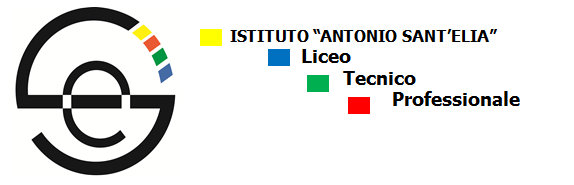 RICHIESTA CAMBIO DI SEZIONE/INDIRIZZO 									Al Dirigente Scolastico									I.S.I.S.S. “A. SANT’ELIA”									Cantù (CO)Io sottoscritto ________________________genitore dello studente ____________________iscritto nell’anno scolastico ___/___alla classe _____ sez. ____ corso ___________________di codesto istituto,C H I E D Eche il proprio figlio passi ad una classe corrispondente del corso ________________________* per i seguenti motivi: _____________________________________________________________________________________________________________________________________Data _________________										FirmaVISTO        LA F.S. ORIENTAMENTOVISTO        IL REFERENTE DI SETTORE							        ___________________________Per presa visione:Il Coordinatore della classe _______  (classe di provenienza) _______________________________Il Coordinatore della classe _______  (classe di destinazione) _______________________________----------------------------------------------------------------------------------------------------------------------------------Il Dirigente Scolastico,sentiti i Coordinatori interessati;ritenuti validi i motivi addottiD I S P O N Eil trasferimento dello studente  dalla classe __________ corso _________________                                                  alla classe __________ corso _________________Cantù, _______________										Il Dirigente Scolastico										    Lucio Benincasa                                                                                                 ____________________*Tecnico CAT/Tecnico CAT (opz.Legno)/Tecnico Elettronica Elettrotecnica/Elettrotecnica/Prof. MAT/Liceo Scie. opz. Scienze Applicate/Liceo ad indirizzo Sportivo 